ŠILUTĖS RAJONO SAVIVALDYBĖS VISUOMENĖS SVEIKATOS BIURAS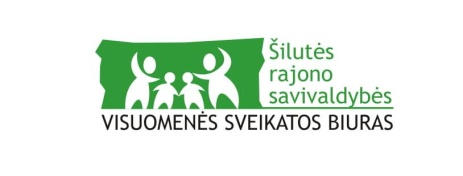 Savivaldybės biudžetinė įstaiga, K. Kalinausko g. 10, LT- 99130 ŠilutėTel. (8441) 52217, faks. (8441) 52217Duomenys kaupiami ir saugomi Juridinių asmenų registre, kodas 301791595__________________________________________________________________________________________PRAŠYMAS DALYVAUTI ANKSTYVOSIOS INTERVENCIJOS PROGRAMOJE__________ data_____________________________________________________________________________dalyvio vardas, pavardė, gimimo metai______________________________________________________________________________gyvenamosios vietos adresas ________________________________________________ tel. nr.________________________________________________ el. paštas Kokiu būdu pageidaujate būti informuotas apie Programos vykdymo laiką ir vietą? (pažymėti):Telefonu:                                          ____________________________El. paštu                                           ____________________________Programoje dalyvauju savanoriškai  Įpareigojo teismas ar ne teismo tvarka administracinio nusižengimo bylą nagrinėjanti institucija (pareigūnas) už Administracinių nusižengimų kodekse numatytus administracinius nusižengimus Įpareigojo savivaldybės administracijos direktorius, kai savivaldybės administracijos Vaiko gerovės komisijos siūlymu asmeniui yra skirta vaiko minimalios priežiūros priemonė                            ___________                                          _______________________________                              (parašas)                                                                (vardas, pavardė)    Sutinku,______________________________________________________________________(vieno iš tėvų arba atstovo pagal įstatymą vardas, pavardė, parašas)